Determining a matrix for a transformationRotations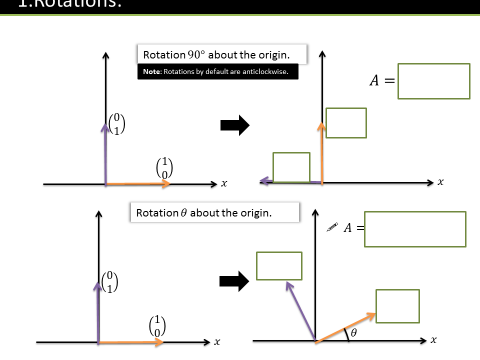 Reflections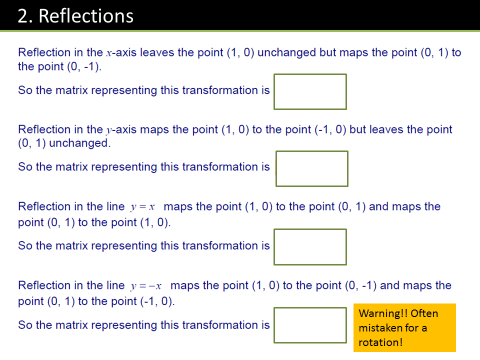 Test Your Understanding1. Find the matrix representing a reflection in the line .2. Find the matrix representing a rotation by .3. 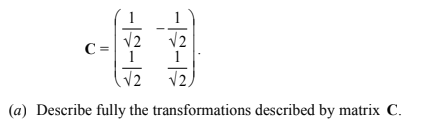 Invariant Lines and Points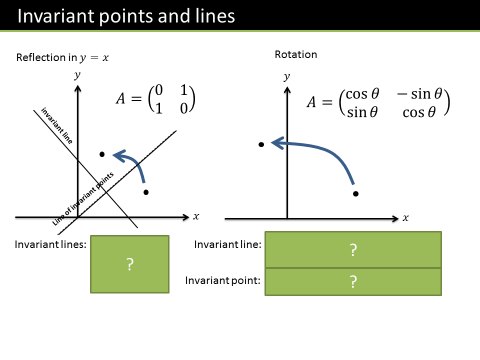 Finding Invariant PointsFinding Invariant LinesExample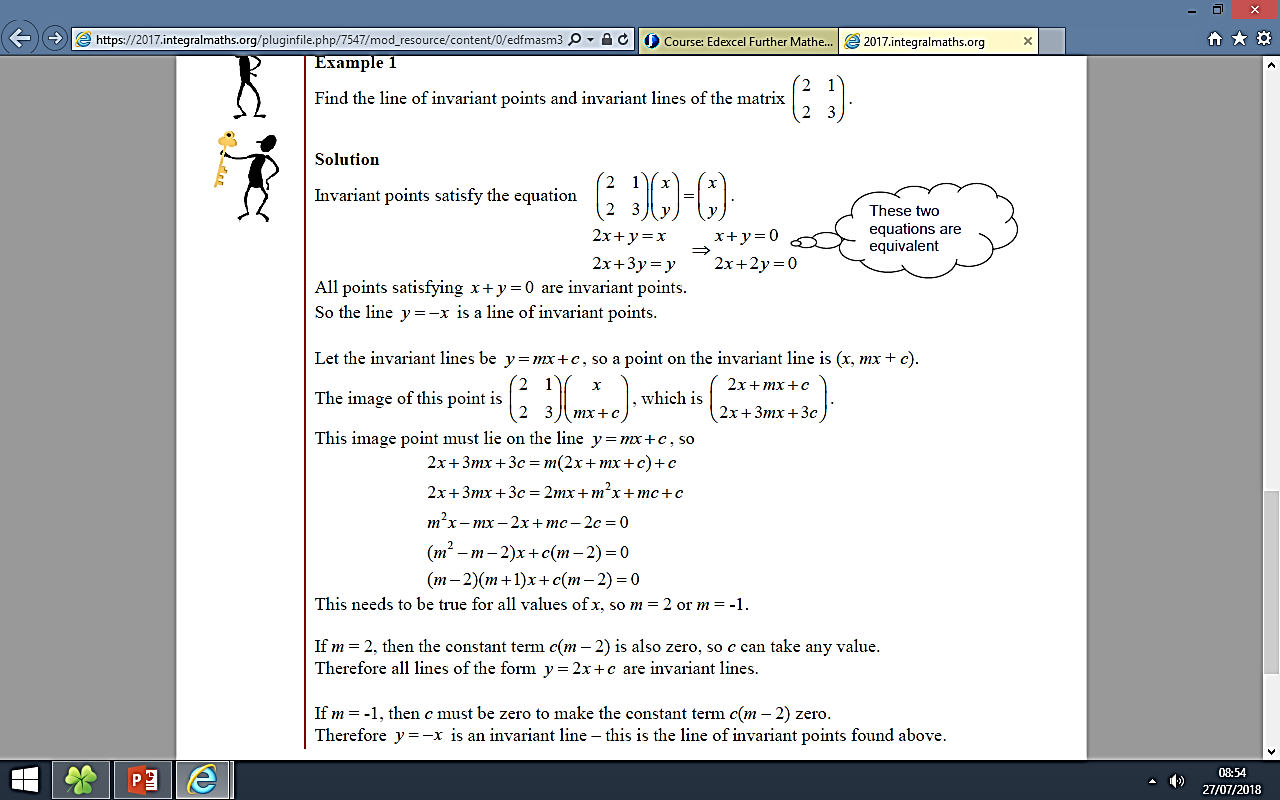 Activity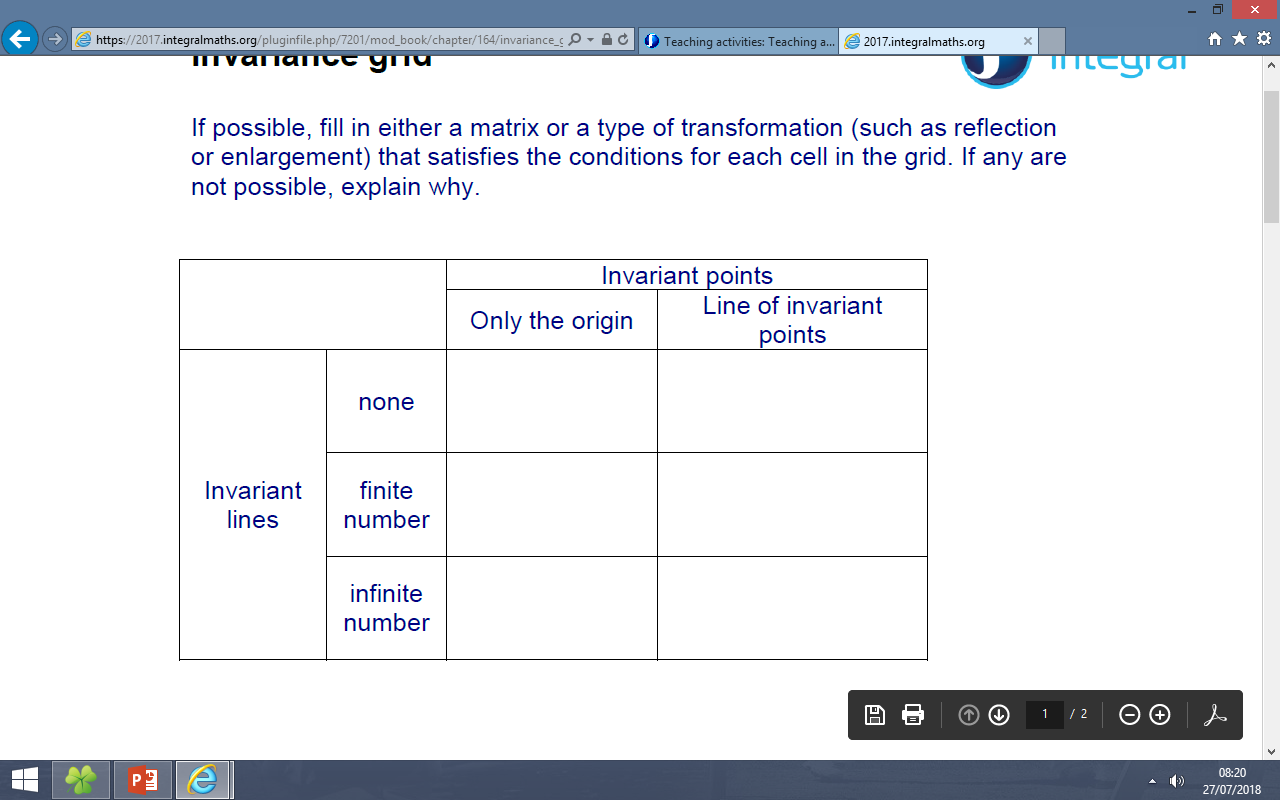 